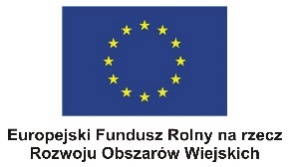 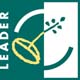 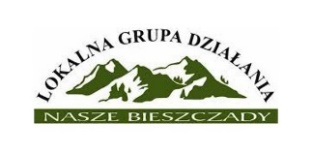 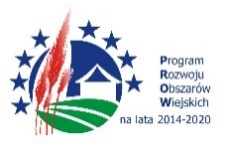 Załącznik nr 6 do SIWZPoprawa estetyki Gminy Cisna poprzez budowę wiat przystankowo- wypoczynkowych przy szlakach komunikacyjnychNazwa Wykonawcy:…………………………………………………………………………………………………...…………………………………………………………………………………………………...Adres Wykonawcy:…………………………………………………………………………………………………...…………………………………………………………………………………………………...………………………….	……………………………………………        (miejscowość i data)	       (podpis osób(-y) uprawnionej do składania oświadczenia woli w imieniu wykonawcy, w przypadku braku imiennej pieczątki podpis powinien być czytelny)Lp.Imię i NazwiskoZakres wykonywanych czynnościWykształcenie –     Uprawnienia(numer, rodzaj, data wydania)Podstawa do dysponowania osobami wskazanymi w wykazie (np. umowa o pracę, umowa zlecenie)Doświadczenie w pełnieniu funkcji kierownika budowy w specjalności konstrukcyjnej (w latach)Pełnienie funkcji kierownika budowy w specjalności konstrukcyjnej